ПАМЯТКА НАСЕЛЕНИЮ: 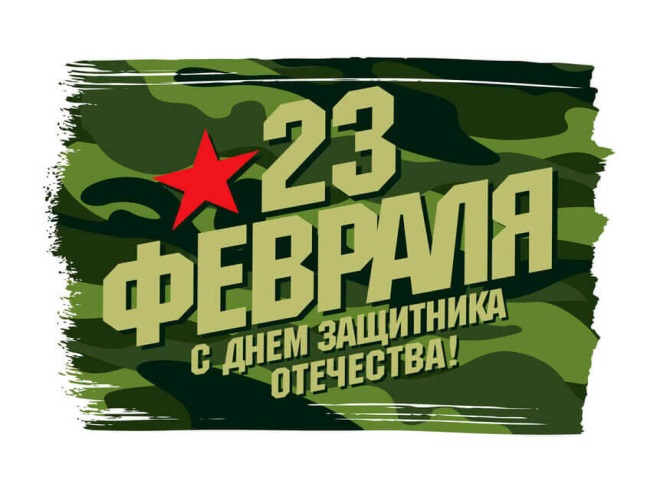 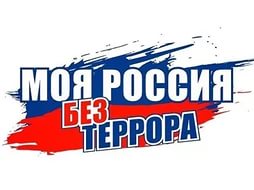 Правила поведения граждан при посещении культурно-массовых мероприятий	При посещении массовых мероприятий в период празднования Дня защитника Отечества жителям и гостям Тосненского муниципального района гражданам необходимо соблюдать следующие правила поведения:	Во время участия в массовых мероприятиях граждане обязаны:	- соблюдать и поддерживать общественный порядок;	- не допускать действий, способных привести к возникновению экстремальных и создающих опасность для окружающих ситуаций;	- бережно относиться к сооружениям и оборудованию объектов проведения массового мероприятия;	- вести себя уважительно по отношению к другим гражданам, обслуживающему персоналу, обеспечивающему проведение массового мероприятия, должностным лицам, ответственным за поддержание общественного порядка и безопасность при проведении массовых мероприятий;	- выполнять законные требования сотрудников правоохранительных органов и иных лиц, ответственных за поддержание порядка и пожарной безопасности во время проведения мероприятия;	- не оставлять без присмотра несовершеннолетних детей;	- парковать автотранспорт в специально отведенных местах;	- при получении информации об эвакуации действовать согласно указаниям сотрудников органов внутренних дел (администрации объекта) или ответственных за обеспечение правопорядка, соблюдать спокойствие и не создавать паники.Участникам массового мероприятия запрещается:	- допускать выкрики или иные действия, оскорбляющие честь и достоинство других людей;	- проносить запрещенные к обороту предметы и вещества, огнестрельное и холодное оружие, колющие, режущие, а также иные предметы, которые могут быть использованы для нанесения телесных повреждений, пиротехнические изделия, огнеопасные, ядовитые и раздражающие слизистые оболочки человеческого организма вещества, алкогольные напитки, пиво, напитки и продукцию в стеклянной и металлической таре;	- крупногабаритные свертки, сумки, чемоданы и иные предметы, мешающие другим участникам, а также нормальному проведению массового мероприятия;	- выбрасывать предметы на трибуну, сцену и другие места выступлений участников массового мероприятия, а также совершать иные действия, нарушающие порядок проведения массового мероприятия;	- распивать спиртные напитки или появляться в пьяном виде в общественных местах;	- совершать действия, оскорбляющие других граждан, нарушающие общественный порядок и угрожающие общественной безопасности;	- создавать помехи передвижению участников мероприятия и транспортных средств, забираться на ограждения, парапеты, осветительные устройства, площадки для телевизионных съемок, деревья, крыши, несущие конструкции и другие сооружения, не предназначенные для размещения на них людей;	- повреждать оборудование, элементы оформления сооружений и зеленые насаждения;	- наносить на любые поверхности и предметы, использовать плакаты и иную демонстрационную продукцию из любых материалов, демонстрирующих условные обозначения, символику, лозунги, направленные на разжигание расовой, социальной, национальной, религиозной и иной ненависти и вражды.	Зрители и участники массовых мероприятий, не соблюдающие правила поведения, могут быть привлечены к ответственности в соответствии с действующим законодательством Российской Федерации.Антитеррористическая комиссияадминистрации  муниципального образованияТосненский район Ленинградской области2023 год